                                                                                        Bydgoszcz,20.06.2022r.UNIWERSYTET KAZIMIERZA WIELKIEGO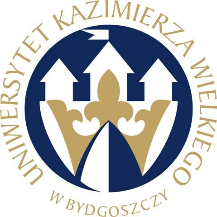 W BYDGOSZCZYul. Chodkiewicza 30, 85 – 064 Bydgoszcz, tel. 052 341 91 00 fax. 052 360 82 06NIP 5542647568 REGON 340057695www.ukw.edu.plODPOWIEDZI NA PYTANIA i MODYFIKACJA            Działając na podstawie ustawy Prawo zamówień publicznych (tj. Dz. U. z 2019 r. poz. 2019) Zamawiający przekazuje treść zapytań wraz z udzielonymi odpowiedziami w postępowaniu o udzielenie zamówienia publicznego pn: ” PRZEBUDOWA I ZMIANA SPOSOBU UŻYTKOWANIA PARTERU BUDYNKU BIUROWEGO – LABORATORYJNEGO NA POMIESZCZENIA DYDAKTYCZNO - BIUROWO- LABORATORYJNE oraz BUDOWA PLATFORMY ZEWNĘTRZNEJ PIONOWEJ” .Pytania: Prosimy o wyjaśnienie czy w zakres przedmiotu zamówienia wchodzi wyposażeniem w tym urządzenia: dygestorium, dewary, autoklaw nablatowy, wentylowaną szafa, mikroskop.Odp. Powyższe wyposażenie nie wchodzi w zakres postępowania.
2. Prosimy o uzupełnienie rysunku T/01 TECHNOLOGIA-parter będącego załącznikiem do projektu architektoniczno-budowlanego Odp. Zamawiający przesyła w załączeniu rysunek.Jednocześnie zamawiający przesuwa termin składania i otwarcia ofert na 30.06.2022r. Zmienia się termin wykonania zamówienia na 143 dni od dnia przekazania terenu robót. Kanclerz UKWMgr Renata Malak